SPRAWOZDANIEZ REALIZACJI INWESTYCJIWYDZIAŁU BUDOWLANO – INWESTYCYJNEGO URZĘDU MIEJSKIEGO
W CHOJNICACH  W ROKU 2023 1.Projekt łącznicy drogowej od skrzyżowania ul. Rzepakowej z ul. Kościerską 
do ul. Gdańskiej.Wykonawca: Green Cities Infrastructure sp. z o.o., 
		ul. Jaśkowa Dolina 11b/3, 80 – 252 GdańskUmowa: BI.272.6.2022 z dnia 06.05.2022 r.
Koszt: 314.880,00 złTermin wykonania: 06.05.2023 r.Koszty poniesione w 2023 r.: 234.743,04 zł (70% wartości umowy)Został złożony wniosek o wydanie decyzji o środowiskowych uwarunkowaniach.2.Projekt łącznicy drogowej od zbiegu ulic: Igielskiej, Derdowskiego, Ceynowy do ulicy Strzeleckiej.Wykonawca: Green Cities Infrastructure sp. z o.o., ul. Jaśkowa Dolina 11b/3, 80 – 252 GdańskUmowa: BI.272.5.2021 z dnia 01.10.2021 r.
Koszt: 350.550,00 złTermin wykonania: 30.09.2022 r.Koszty poniesione w 2023 r.: 105.165,00 zł (30% wartości umowy)W dniu 11.05.2023 r, uzyskano decyzję o środowiskowych uwarunkowaniach.Zadanie inwestycyjne zakończone.3. Budowa ulicy Leśnej, Modrzewiowej i Wierzbowej w ChojnicachUzyskano dofinansowanie z programu Rządowy Fundusz Rozwoju Dróg  w kwocie 4.904.552,00 zł . Wykonawca robót budowlanych: 	Firma MARBRUK Sp. z o.o. Sp.k.  ul. Długa 1, 89-606 Charzykowyumowa: BI.272.10.2022 z dn. 04.08.2022 rWartość umowy z aneksami:  11.833.861,61 zł   Termin wykonania :  15.11.2023 r. Poniesione koszty w 2023 r.:  9.076.874,07 złNadzór inwestorski: Rejonowy Zarząd Inwestycji Człuchów Sp. z o.o. ul. Średnia 12, 
77-300 CzłuchówUmowa: BI.272.12.2022 z dn. 09.09.2022 r.Wartość umowy: 115.806,64 zł Poniesione koszt w 2023r -  88.651,29  złNadzór autorski: B&B Jan Burglin ul. Angowicka 68a, 89-600 CHOJNICEWartość umowy: 67.650,00 zł Poniesione koszt w 2023r -  67.650,00  złInwestycja zakończona.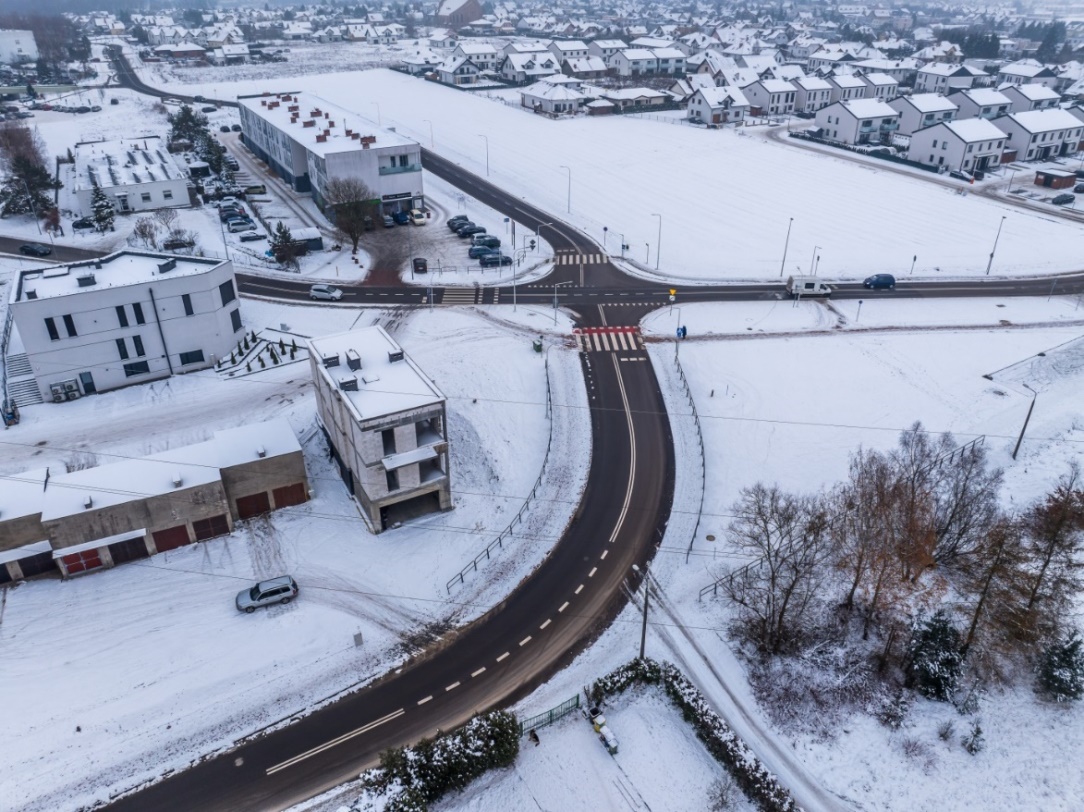 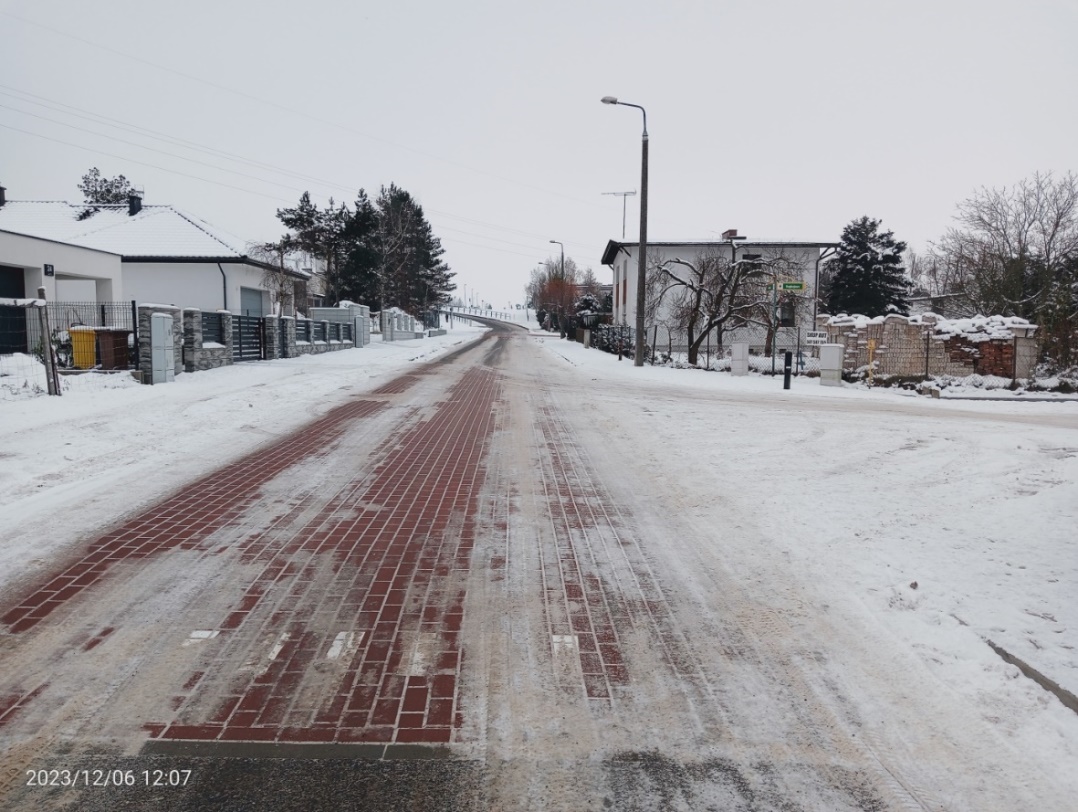 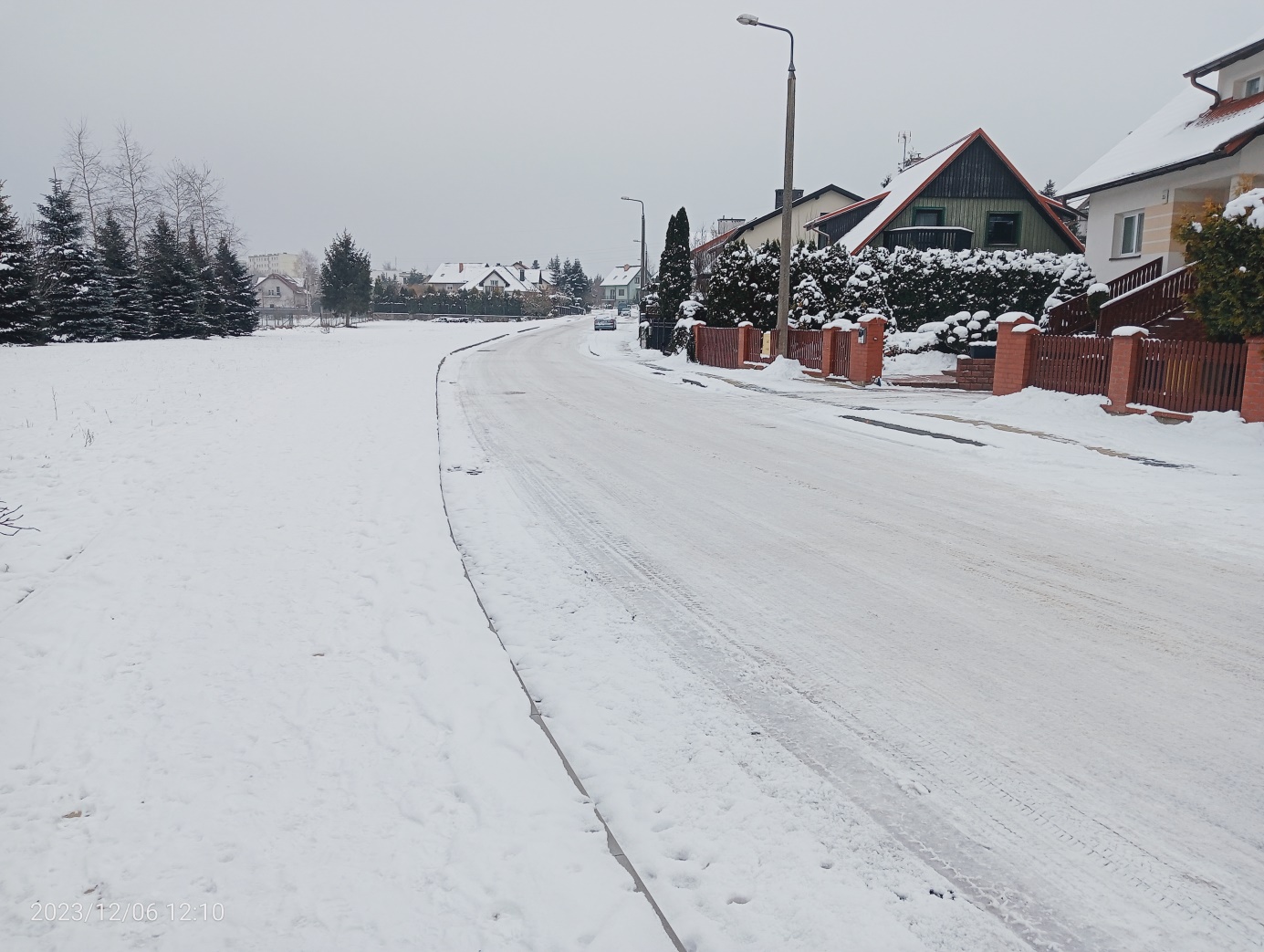 4. Projekt budowy ulic: Wróblewskiego, Śniadeckich i Jeżynowej w Chojnicach wraz                z infrastrukturąWykonawca:	Izabela Śpica Pracownia Projektowa ProDroMosul. Obrońców Chojnic 11/17,  89-600 ChojniceUmowa: BI.272.15.2022 z dnia 02.11.2022 r. Wartość umowy: 77.000,00 zł Termin wykonania dokumentacji: 02.11.2023 rokPoniesione koszty w 2023 r.- 53.900,00 zł Złożony wniosek o decyzję ZRID.5.  Budowa ulicy Rzepakowej w Chojnicach wraz z odwodnieniem i oświetleniem.Uzyskano dofinansowanie z programu Rządowy Fundusz Polski Ład : Program Inwestycji Strategicznych w kwocie  4.085.365,00  zł . Wykonawca robót budowlanych: 	Wo-Kop  Wojciech Drewczyński   ul. Mickiewicza 27, 89-600 Chojnice umowa: BI.272.11.2022 z dn. 30.08.2022 rWartość umowy z aneksem: 4.300.384,22 zł   Termin wykonania :  30.09.2023 Poniesione koszty w 2023 r.:   4.093.004,82 złNadzór inwestorski: INWEST  Krzysztof Łasicki   ul. Sępoleńska 4/2, 89-600 ChojniceWartość umowy:  39.100,00 złPoniesione koszty w 2023  r.-  39.100,00  zł Inwestycja zakończona.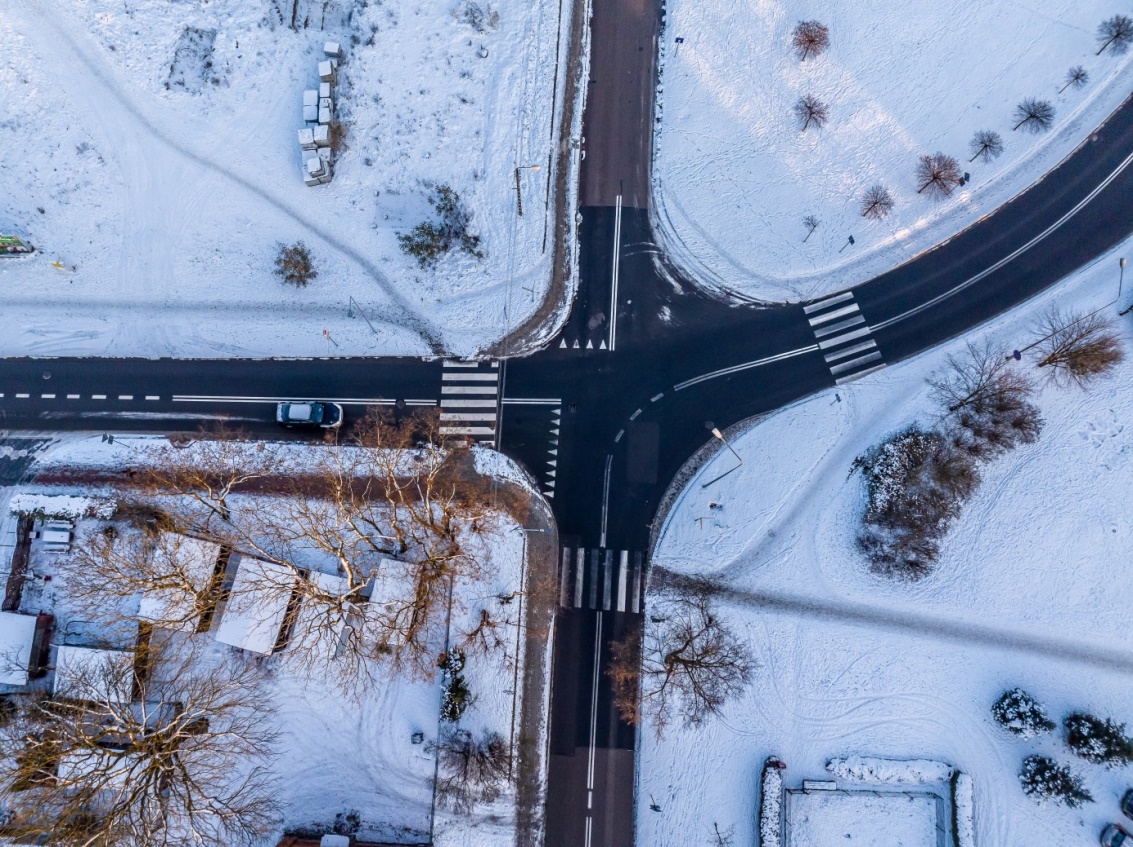 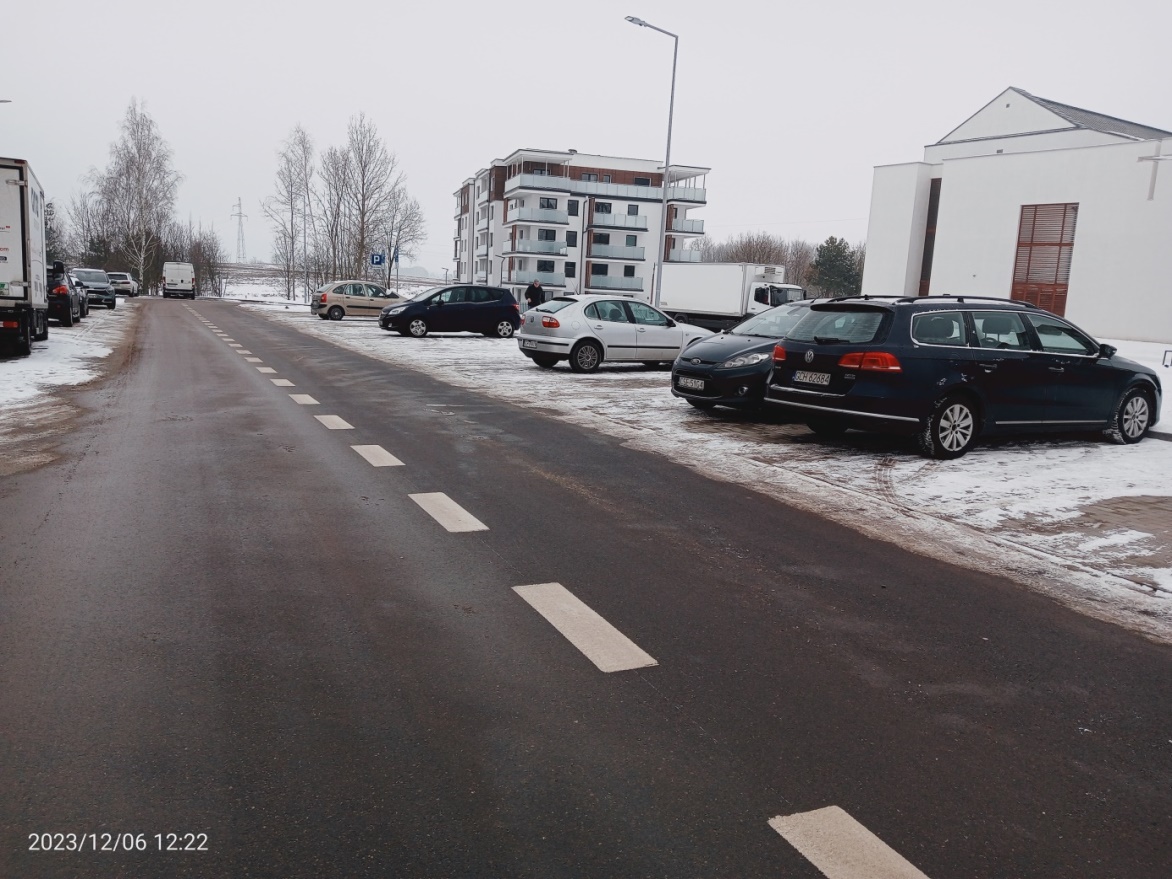 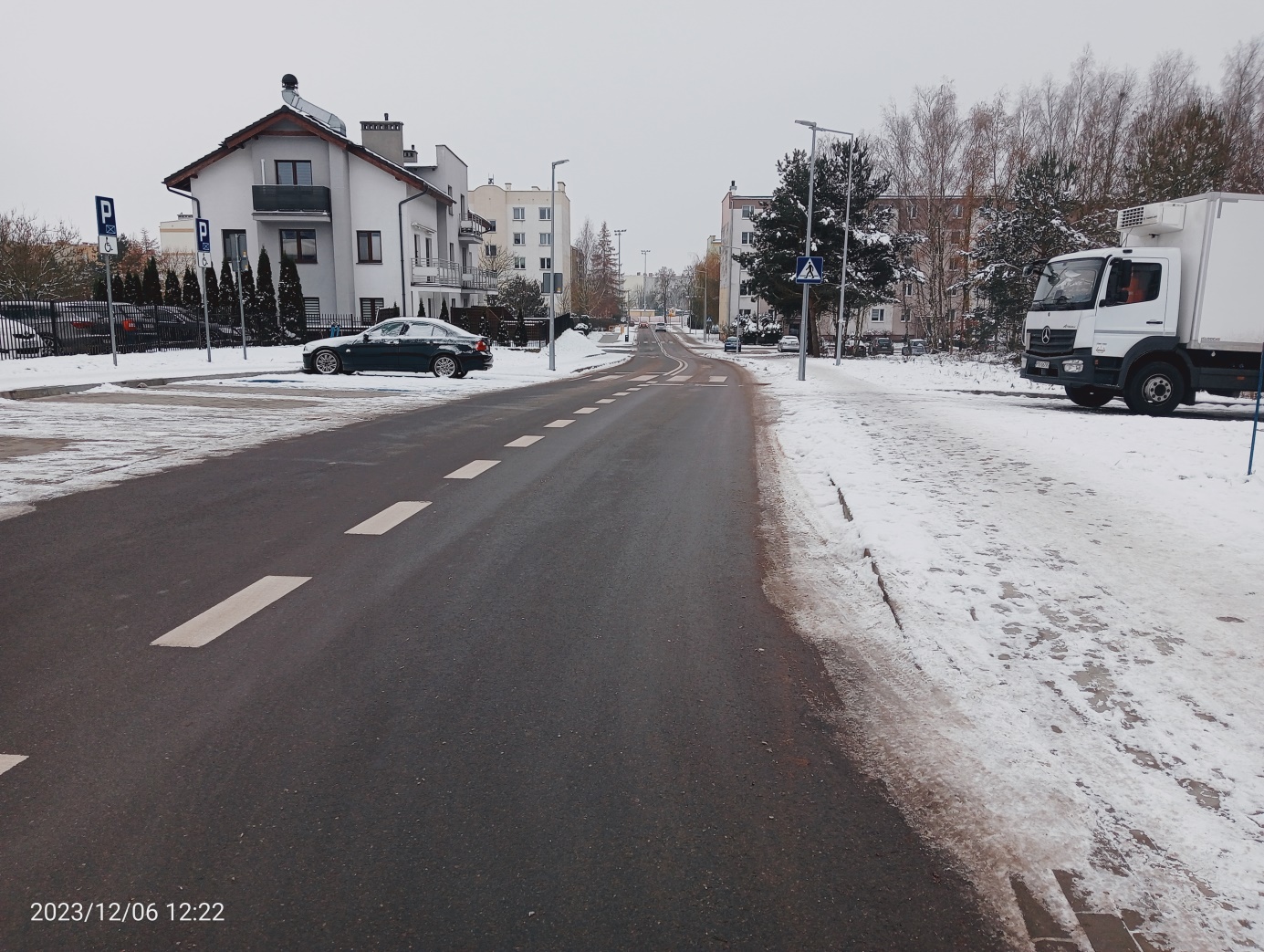 6. Przebudowa ulicy Wyszyńskiego w Chojnicach wraz z budową kanalizacji deszczowej, oświetlenia, kanału technologicznego oraz sygnalizacji świetlnej.Uzyskano dofinansowanie z programu Rządowy Fundusz Polski Ład : Program Inwestycji Strategicznych w kwocie 5.595.937,69 zł (95% wartości robót budowlanych)Wykonawca robót budowlanych: AD-BET Adrian Paszko 
Chojniczki, ul. Widokowa 21, 89-606 CharzykowyUmowa nr BI.272.16.2022 z dn. 22.11.2022 r., aneks nr 1 z dn. 21.08.2023 r.Wartość umowy: 5.890.460,73 złTermin realizacji: 22.08.2023 r.Nadzór inwestorski: 	SPILUK Projekt sp. z o.o.Ul. Marszałka Józefa Piłsudskiego 30A, 89-600 ChojniceUmowa nr BI.272.1.2023 z dnia 28.02.2023 r.Wartość umowy: 67.404,00 złW 2023 r. poniesiono koszty: 5.689.784,95 złInwestycja zakończona.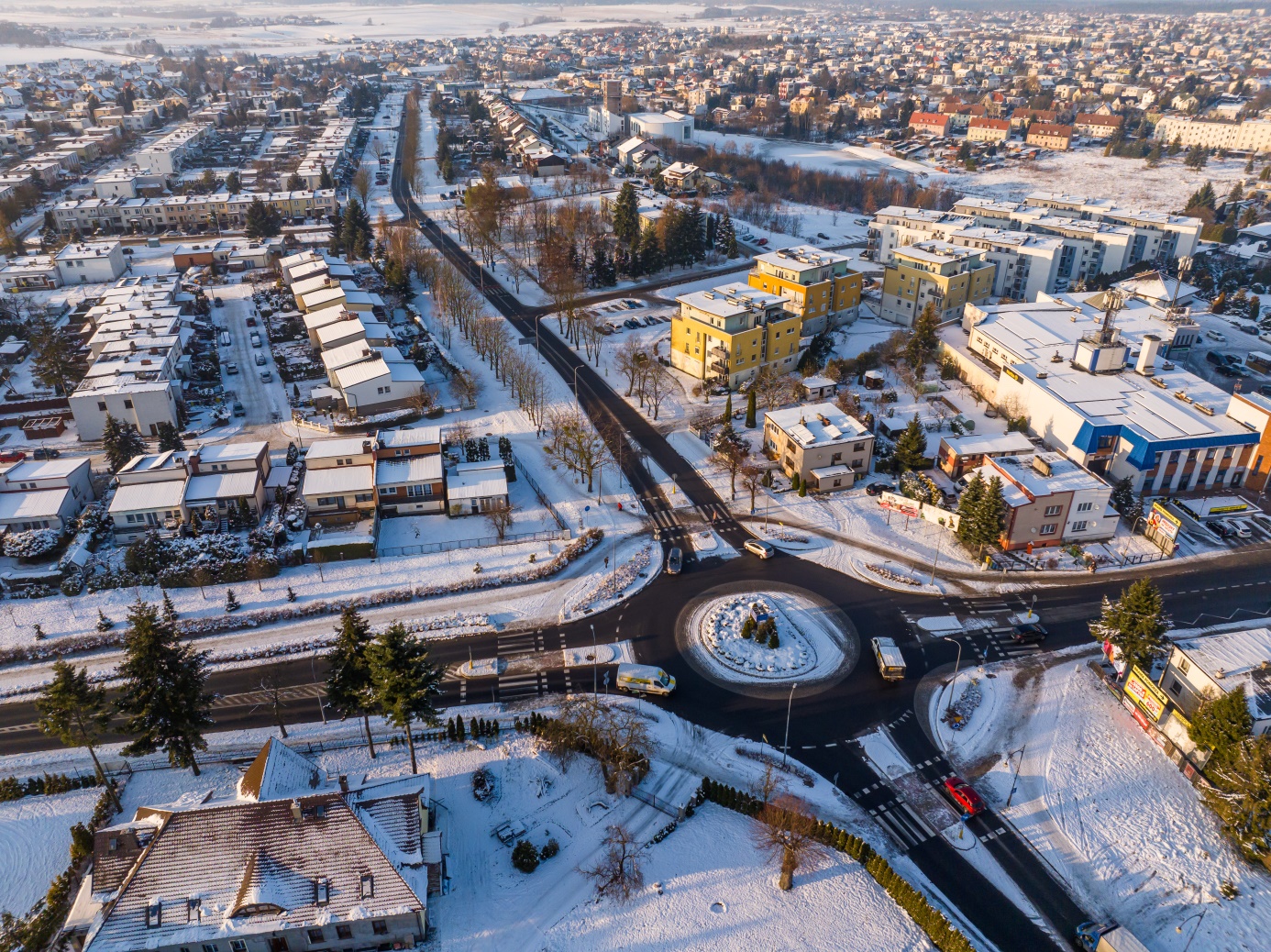 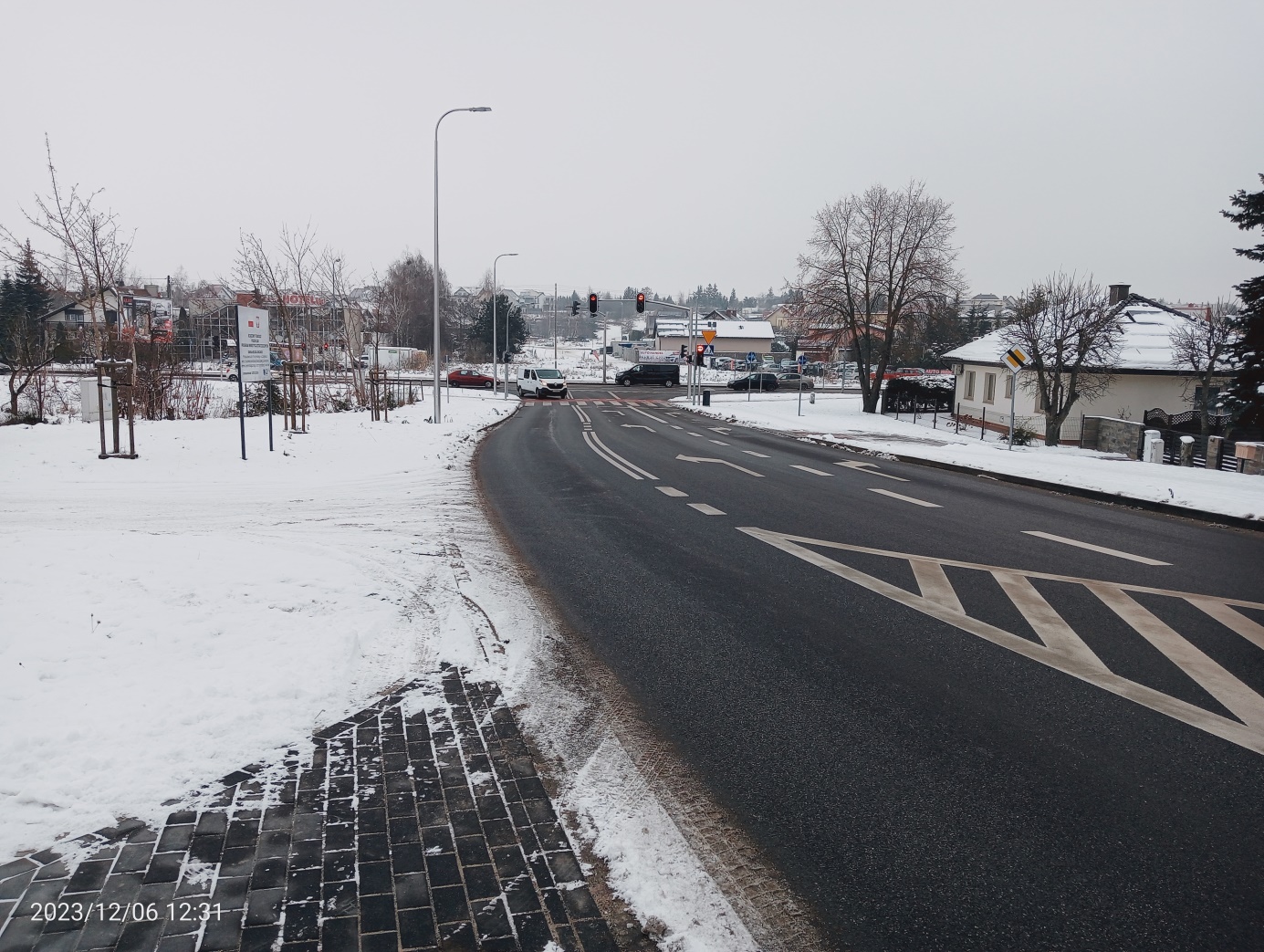 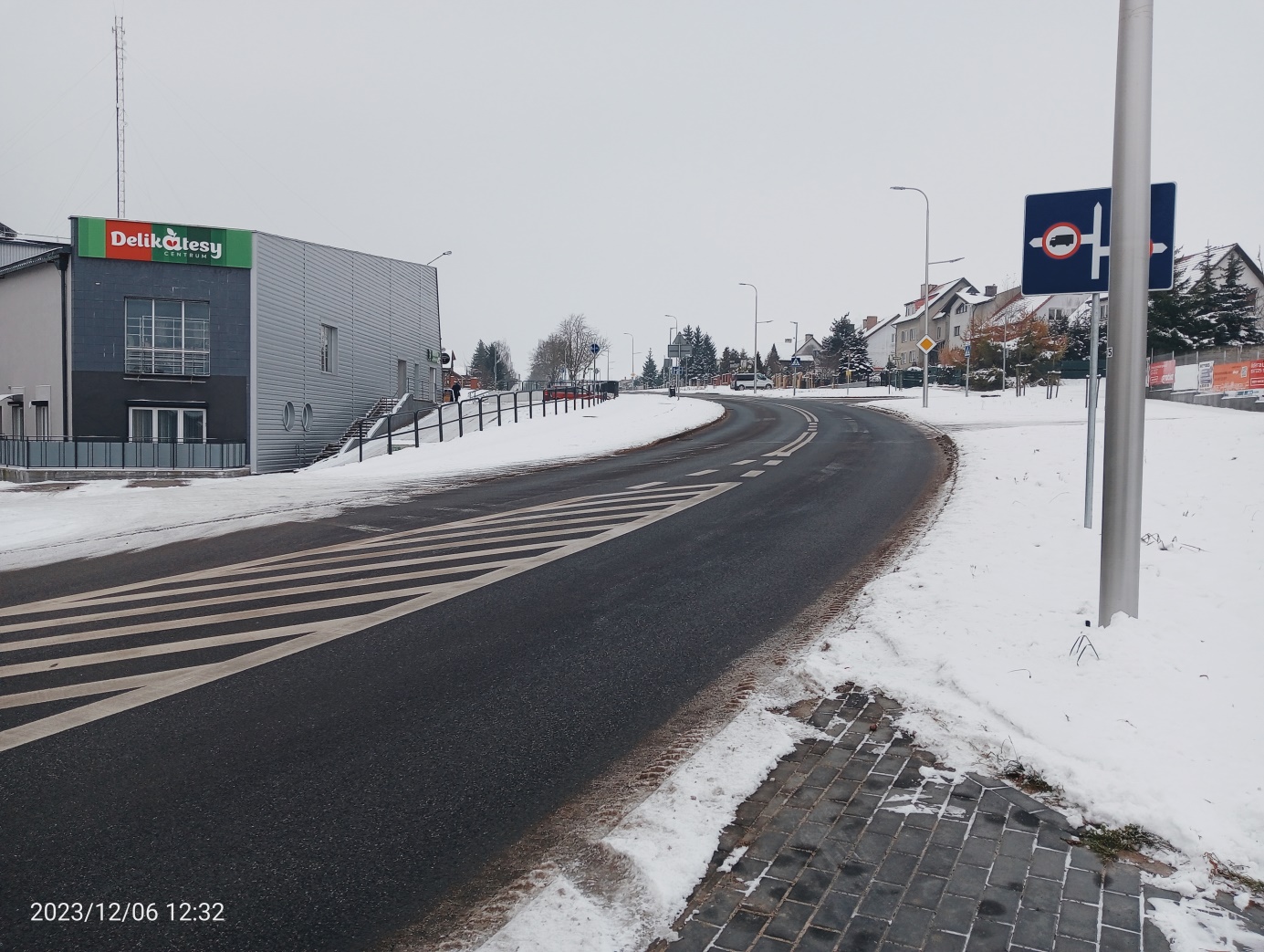 7. Prace projektowe i rozbudowa Drogi do Igieł- ul. Igielskiej i Igły w Chojnicach.Wykonawca robót budowlanych: 	Firma Marbruk Sp. z o.o., Sp. k. ul. Długa 1, 89-606 Charzykowyumowa: BI.272.1.2022 z 05.01.2022 r. , aneks nr 1 z dn. 22.02.2022 r., aneks nr 2 z dn. 22.06.2022 r., aneks nr 3 z dn. 05.12.2022 r., aneks nr 4 z dn. 23.01.2023 r., aneks nr 5 z dn. 20.02.2023 r.Wartość umowy: 17.617.961,28 złTermin wykonania: 28.04.2023 r.Nadzór inwestorski: Rejonowy Zarząd Inwestycji Człuchów Sp. z o.o. ul. Średnia 12, 
77-300 CzłuchówUmowa: BI.272.2.2022 z dn. 20.01.2022 r., aneks nr 1 z dn.14.04.2023 r.Wartość umowy: 196.965,56 zł Koszty poniesione w 2023 r w ramach inwestycji.: 3.241.375,67 złInwestycja zakończona.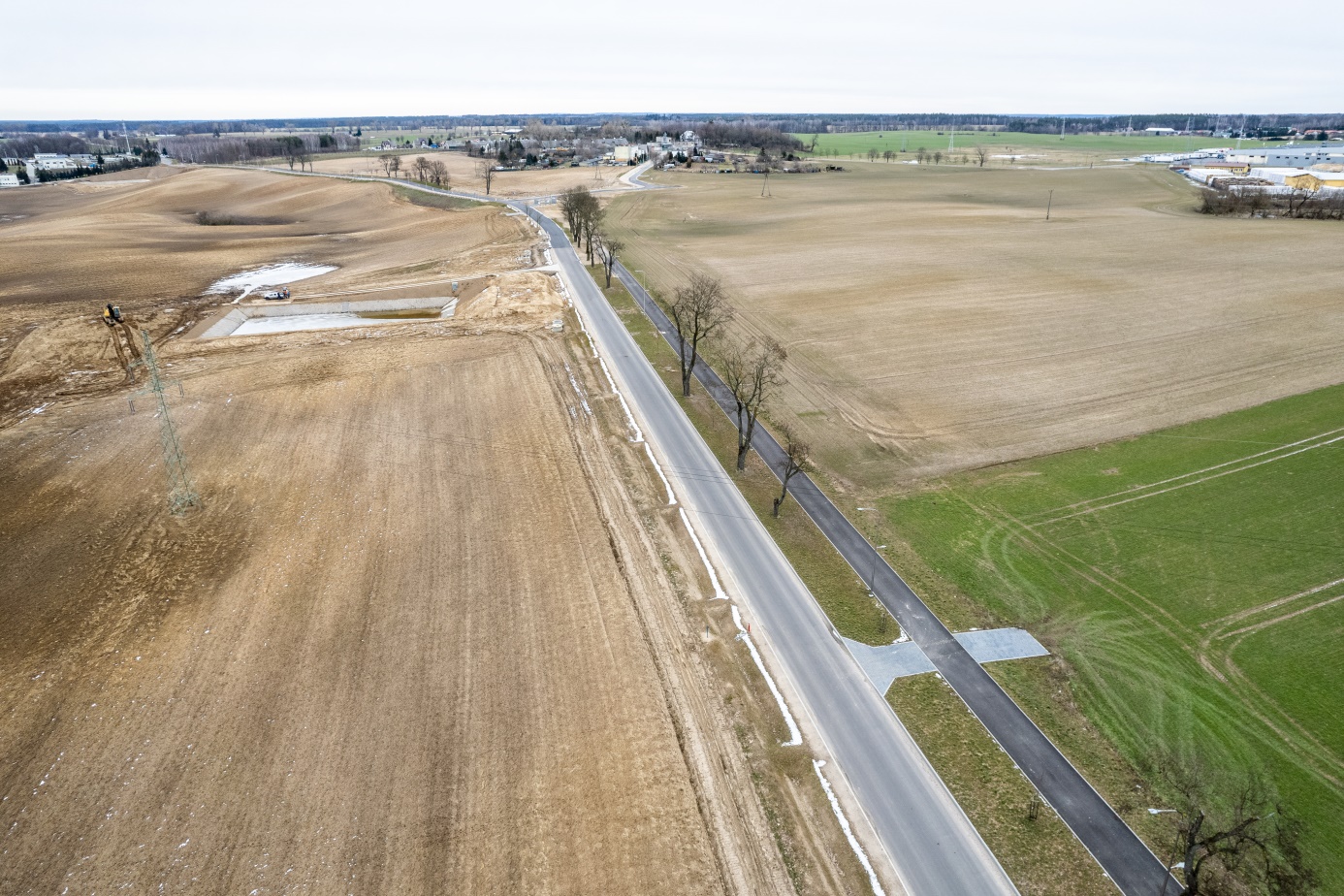 8.Projekt ulicy Działkowej.Projektant: Łukasz Śpica Biuro Projektów Budownictwa Drogowego SPILUK Projekt, ul. Bytowska 32, 89-600 ChojniceUmowa nr BI.272.7.2022 z dn. 28.07.2022 r. Wartość umowy: 84.870,00 złTermin realizacji: 28.03.2023 r.Koszty poniesione w 2023 r.: 84.870,00 złW dniu 26.06.2023 r. została wydana decyzja ZRID. Zadanie inwestycyjne zakończone.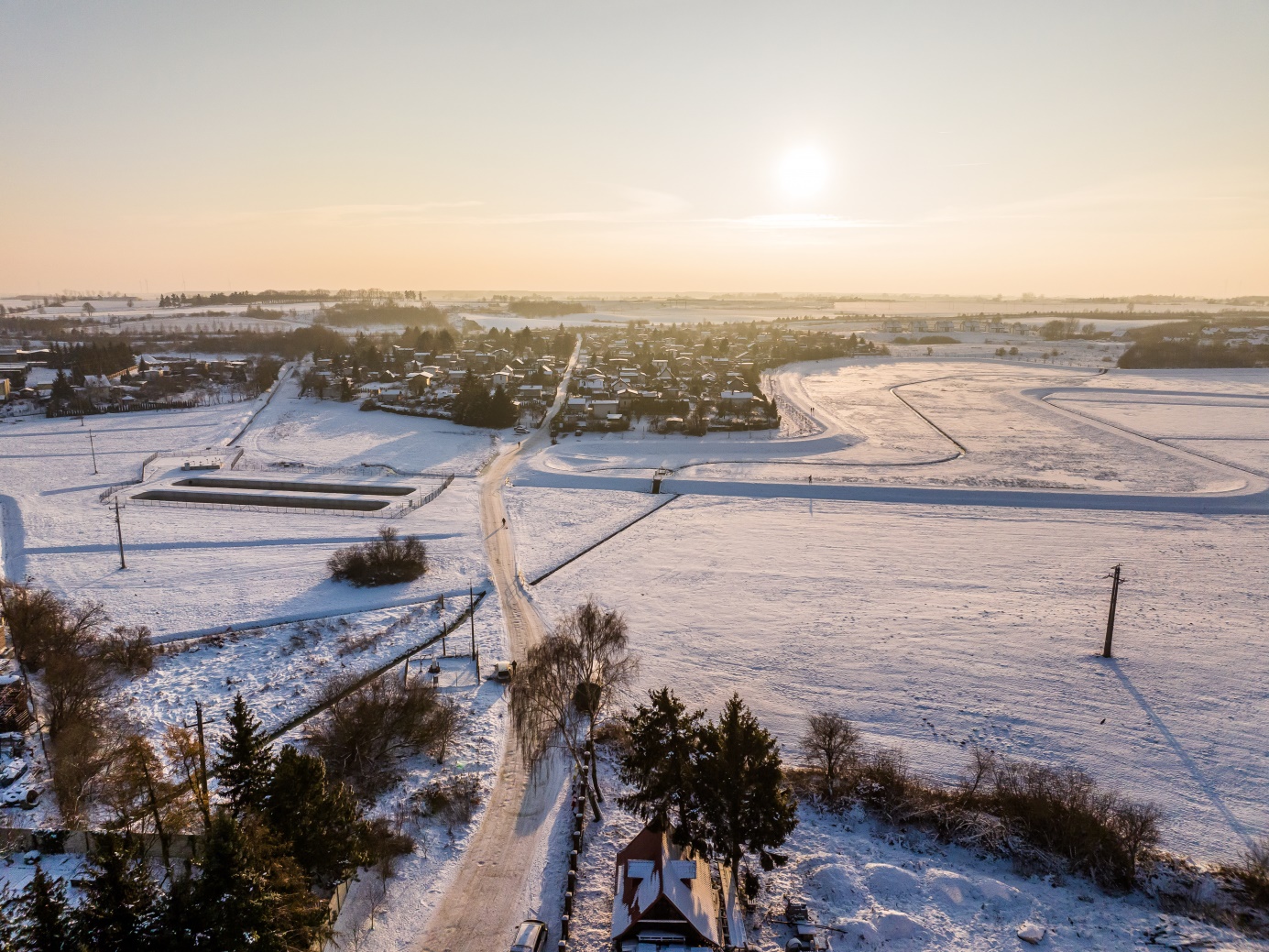 9. Budowa dróg gminnych: ulicy Działkowej, Sobierajczyka i Sikorskiego w Chojnicach.Projektant: Łukasz Śpica Biuro Projektów Budownictwa Drogowego SPILUK Projekt, 
ul. Bytowska 32, 89-600 ChojniceUmowa nr BI.272.8.2022 z dn. 28.07.2022 r., aneks nr 1 z dn.28.03.2023 r.Wartość umowy: 79.950,00 złTermin realizacji: 28.06.2023 r.Koszty poniesione w 2023 r.: 77.850,00 złW dniu 14.11.2023 r. została wydana decyzja ZRID.Uzyskano dofinansowanie z programu Rządowy Rozwoju Dróg w kwocie 4.495.331,00 zł . Przetarg za realizację robót budowlanych - w przygotowaniu.10.Rozbudowa drogi gminnej- ul. Obrońców Chojnic w ChojnicachProjektant: Łukasz Śpica Biuro Projektów Budownictwa Drogowego SPILUK Projekt, ul. Bytowska 32, 89-600 ChojniceUmowa nr BI.272.9.2022 z dn. 28.07.2022 r.Wartość umowy: 119.310,00 złTermin realizacji: 28.06.2023 r.Koszty poniesione w 2023 r.: 119.310,00 złW dniu 13.11.2023 r. została wydana decyzja ZRID.Uzyskano dofinansowanie z programu Rządowy Fundusz Polski Ład: Program Inwestycji Strategicznych do kwoty: 8.000.000,00 zł . 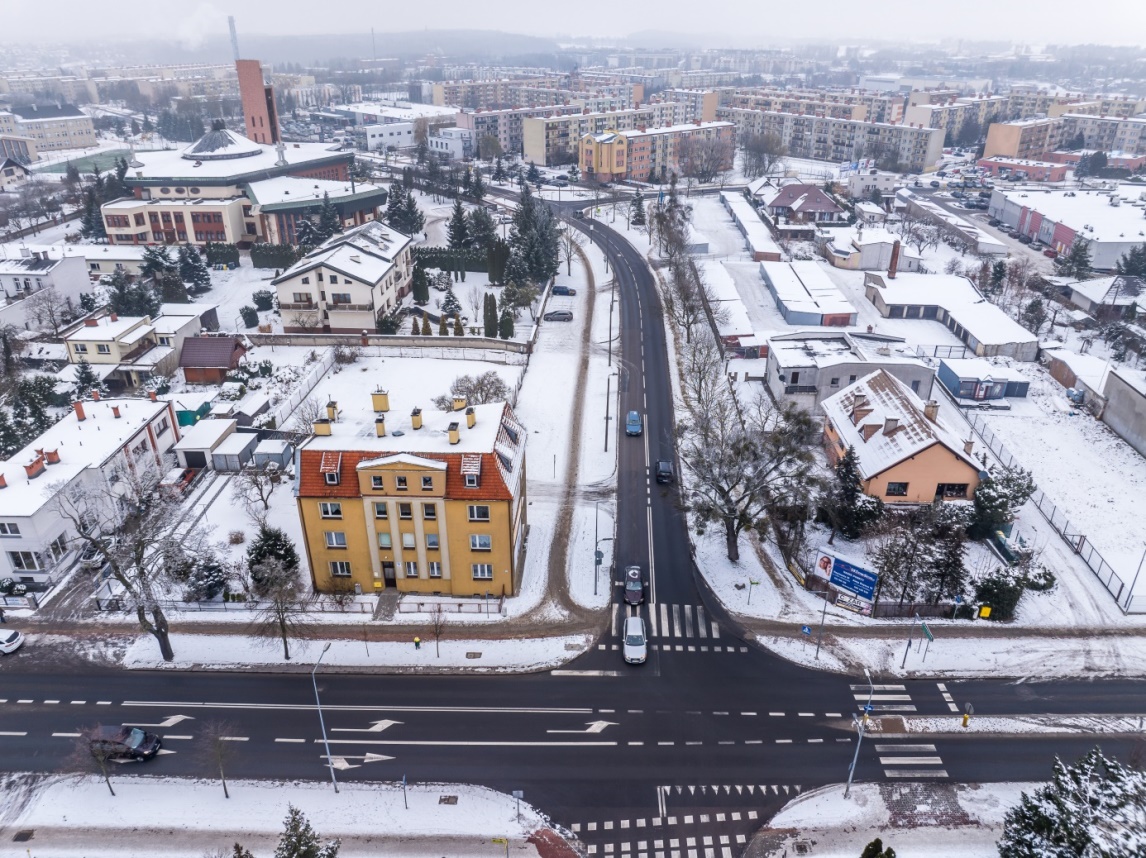 11.  Budowa ulic na Osiedlu Pawłówko oraz przebudowa zbiornika retencyjnego.Projektant: 	IZABELA ŚPICA Pracownia Projektowa ProDroMosul. Obrońców Chojnic 11/17, 89-600 Chojnicetermin wykonania: 02.11.2023 rokkwota umowy: 147.000,00 złKoszty w 2023 r.: 102.900,00 złZłożony wniosek o decyzję ZRID.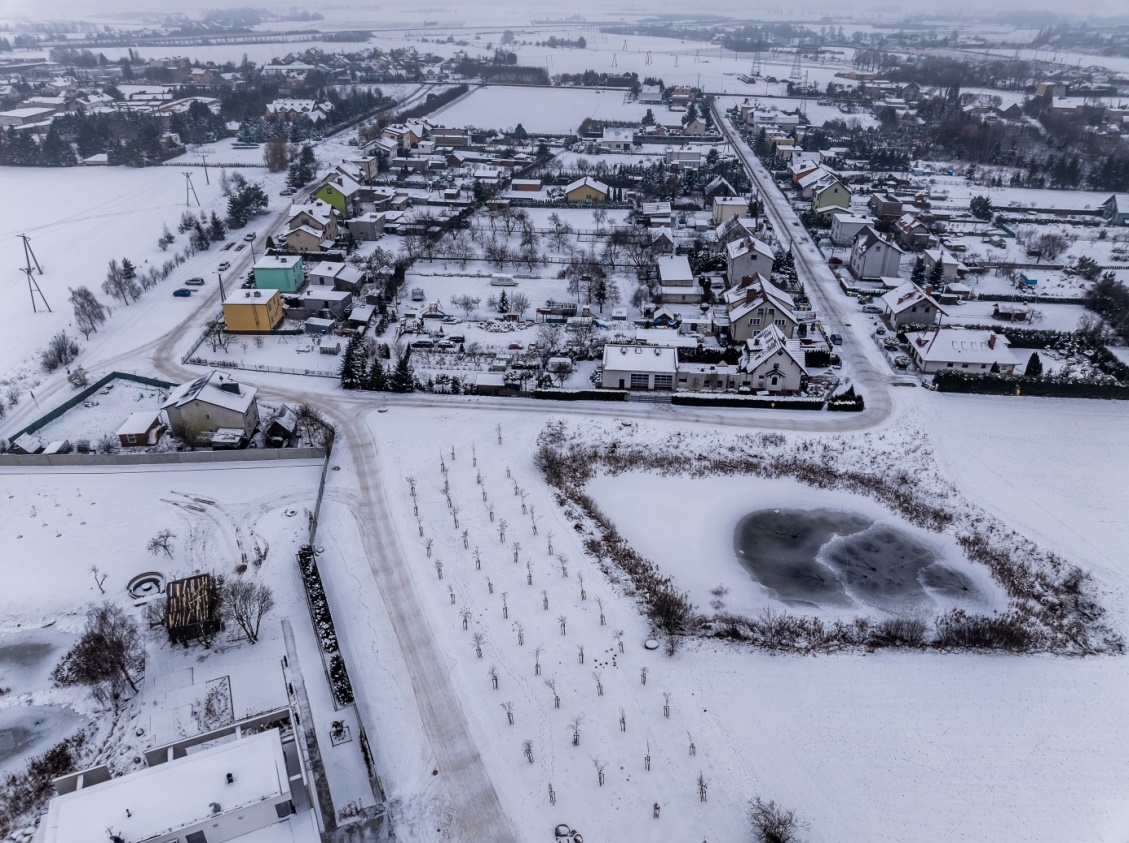 12. „Utworzenie transportowych węzłów integrujących wraz ze ścieżkami pieszo-rowerowymi i rozwojem sieci publicznego transportu zbiorowego na terenie Chojnicko-Człuchowskiego Miejskiego Obszaru Funkcjonalnego”	 Przebudowa, remont, konserwacja i restauracja budynku dworca kolejowego wraz zagospodarowaniem terenu i infrastrukturą towarzyszącąRoboty budowlaneWykonawca: 	Zakład Usług Remontowo-Budowlanych „Apollo” Piotr LubeckiNowa Wieś Kościerska 39/1, 83-400 KOŚCIERZYNAUmowa: BI.272.6.2021 z 02.12.2021 r., aneks nr 1 z dnia 18.11.2022 r., aneks nr 2 z dnia 01.06.2023 r., aneks nr 3 z dnia 28.09.2023 r.,  aneks nr 4 z dnia 29.09.2023 r. , aneks nr 5 z dnia 12.10.2023 r. Kwota umowy z aneksami: 24.517.502,77 złTermin wykonania: 17.11.2023 roku W 2023  poniesiono koszty : 15.618.458,92 zł Wykonawca nie dotrzymał terminu. Naliczono wykonawcy kary umowne w wysokości 159.894,50 zł.Inspektor Nadzoru Inwestorskiego Wykonawca: Build Inwest Biuro Obsługi Budownictwa Ltd., 
Unit 4e Enterprice Court Farfield Park Rotherham England S63 5DBUmowa : BI.272.4.2021 z 01.09.2021 r. aneks nr 1 z dnia  16.08.2023 r., aneks nr 2 z dnia 21.11.2023 r.Termin wykonania umowy: 15.12.2023 r. Kwota umowy z aneksami : 168.528,54 zł W 2023  poniesiono koszty : 42.897,12 zł 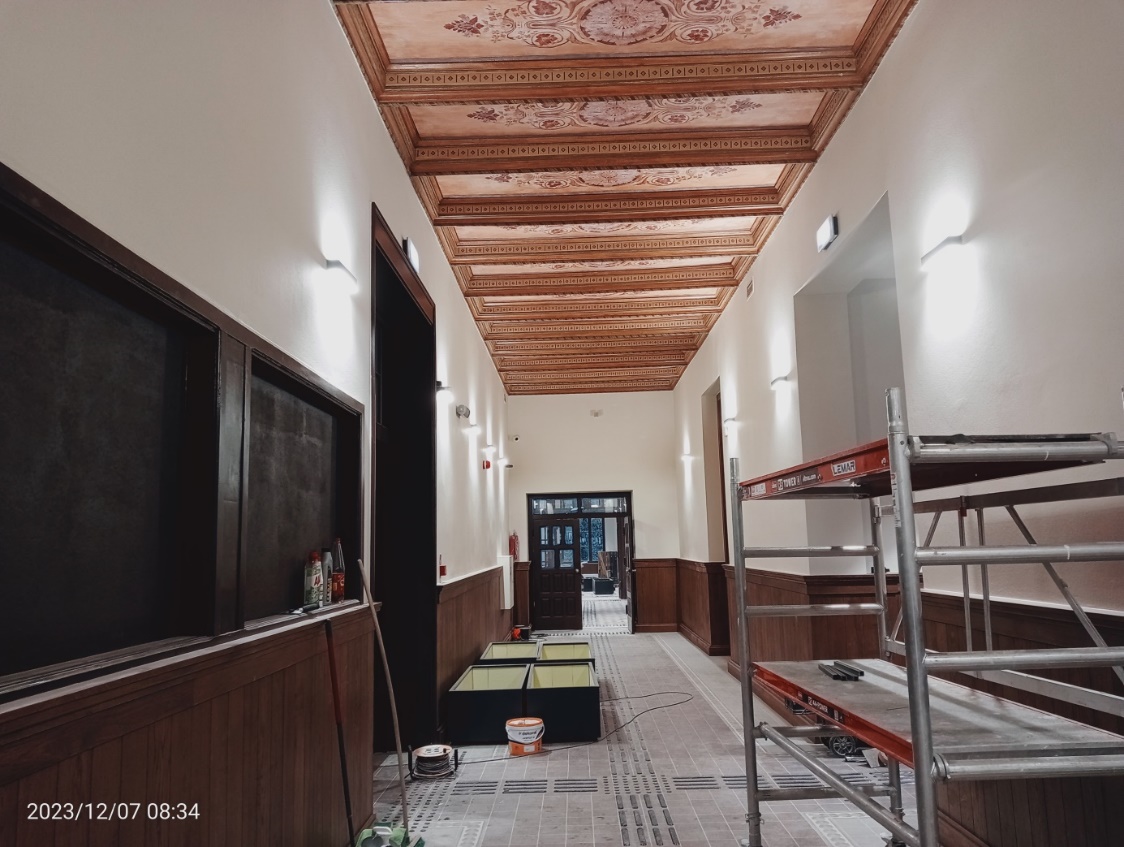 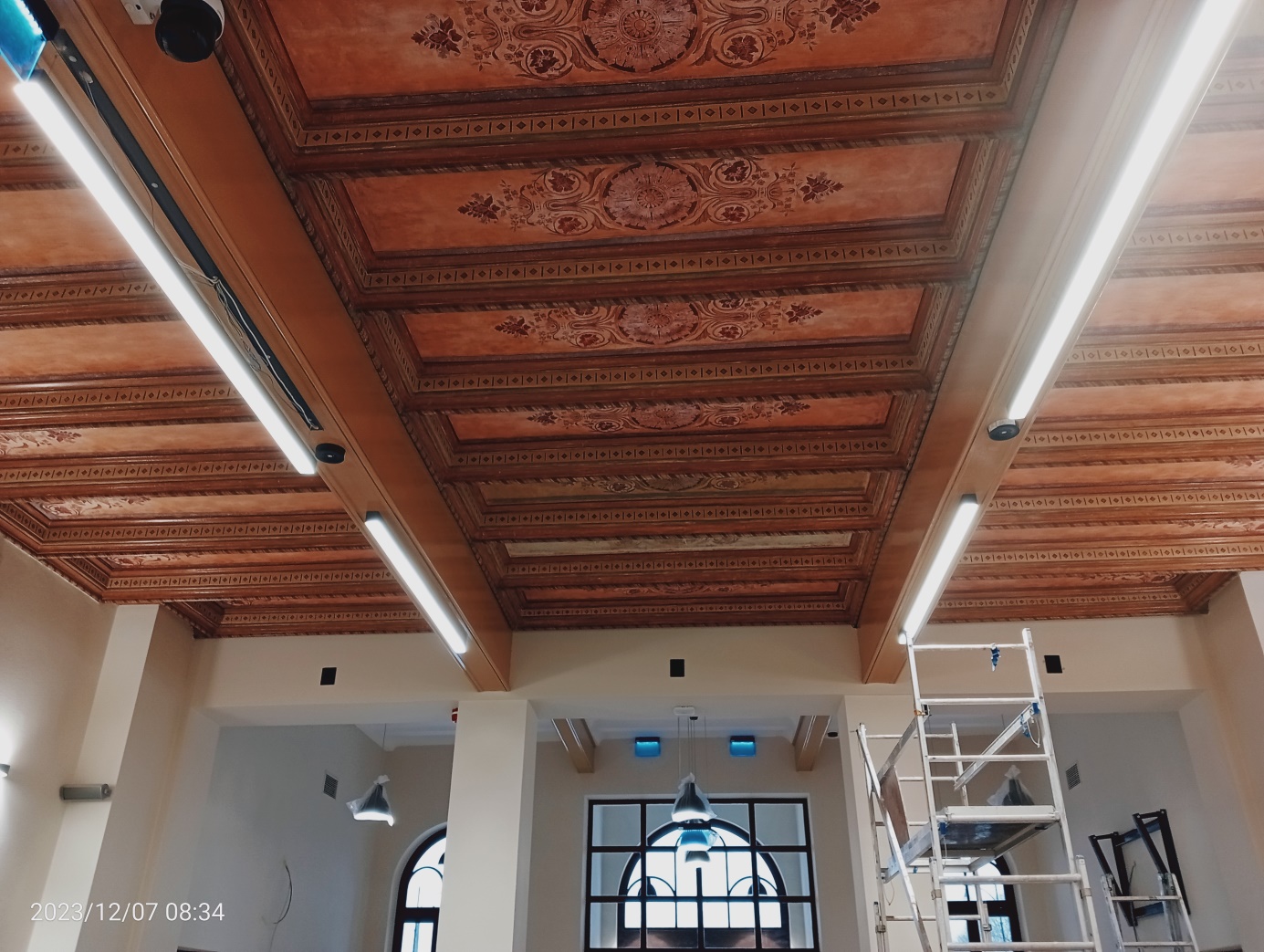 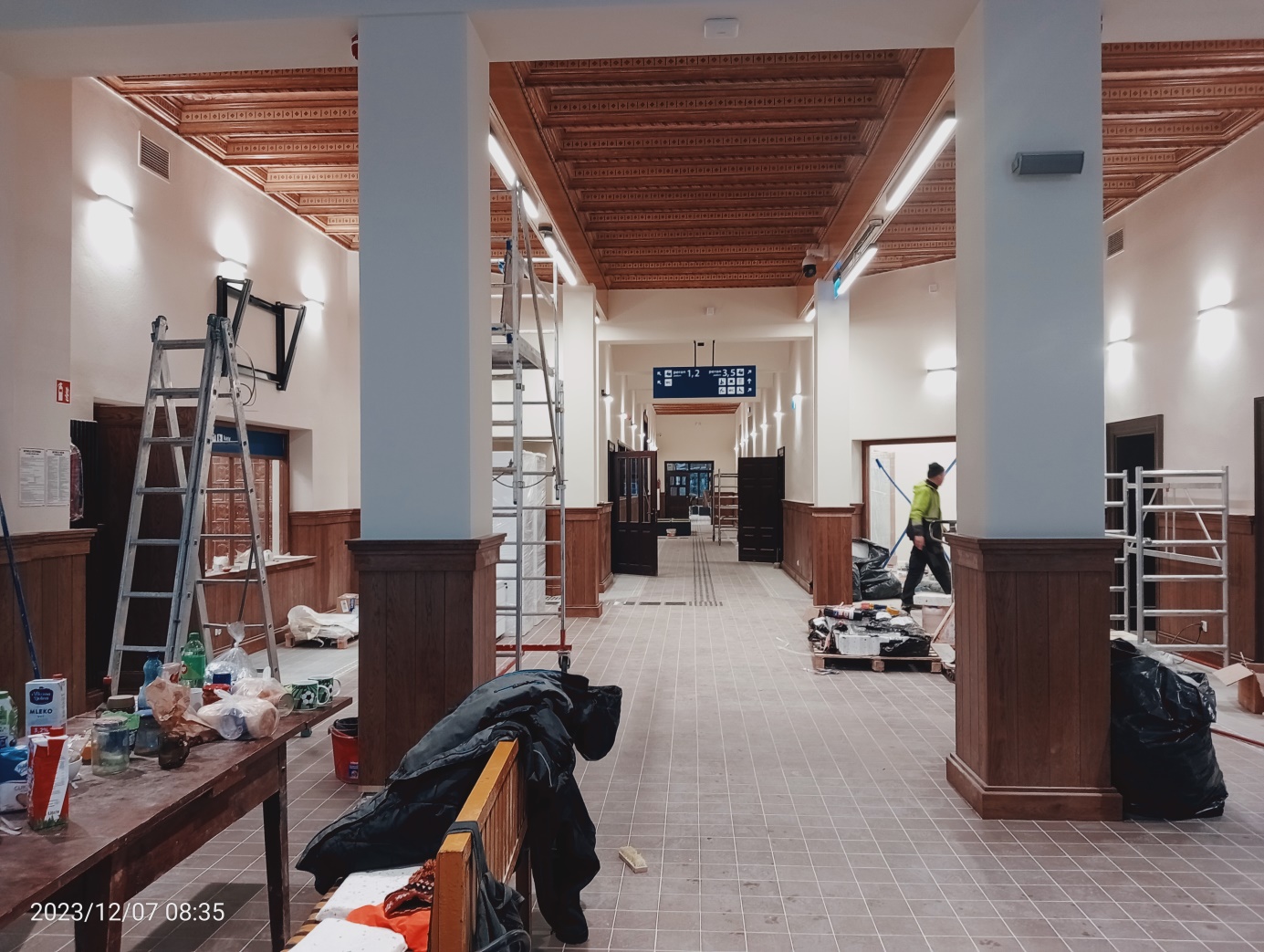 13.Przebudowa budynku Ośrodka Profilaktyki Rodzinnej w Chojnicach.W  2023 poniesiono koszty 6.016,00 zł  za opracowanie analizy audytowej energetyczno-budowlanej dla budynku OPR  14. Poprawa gospodarki wodami opadowymi i roztopowymi na terenie MOF-Chojnice-Człuchów-etap II.Wykonawca: 	B&B Jan Burglin, ul. Angowicka 68a, 89- 600 ChojniceUmowa: BI.272.3.2022 z 01.02.2022 r.	Termin wykonania: 15.02.2024 r.Wartość umowy: 479.031,05 złza część I - System odwodnieniowy "Południowo - Wschodni": 415.993,55 złza część II - System odwodnieniowy "Północno - Zachodni": 63.037,50 złZłożone wnioski o pozwolenia na budowę-część IAneks do 15.02.2024r. dla części II.W 2023 r. poniesiono koszty 304.725,49 zł15.Rozbudowa oświetlenia drogowego wraz z doświetleniem przejścia dla pieszych w obrębie ulic: Leśnej i Winogronowej w ChojnicachWykonawca: 	ELNIT  ELECTRIC Marek Nitka  ul. Karnowskiego 19, 89-600 ChojniceUmowa: BI.2151.2.2023 z dnia  15.09.2023 r.	Termin wykonania: 15.11.2023 r.Wartość umowy:  52.500,00 złKoszty w 2023 r: 52.500,00 złInwestycja zakończona.16. Rozbudowa kompleksu bazy sportowo-treningowej BNN Modrak i budowa kompleksu parkowo-rekreacyjnego.Wykonawca: 	MARBRUK M. KWIATKOWSKI SP.K Ul. Długa 1, 89-606 Charzykowy Umowa: BI.272.2.2023 z 04.12.2023 r.Termin wykonania: 04.10.2024 rokKoszt: 3.486.253,83 zł	Koszty w 2023 r.: 100.000,00 złInwestycja realizowana przy udziale środków pochodzących z Funduszu Rozwoju Kultury Fizycznej Ministerstwa Sportu i Turystyki w ramach Programu Rozwoju Infrastruktury Piłkarskiej – edycja 2022.Dofinansowanie 3 mln, nie więcej niż 70% wartości inwestycji.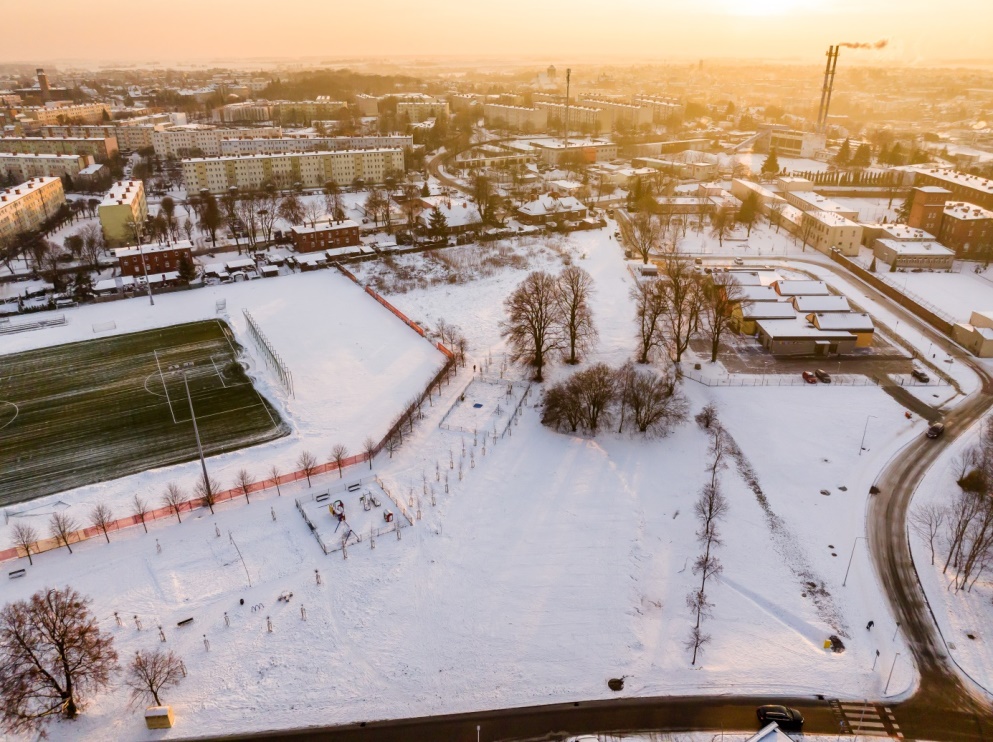 17. Budowa boiska wielofunkcyjnego wraz z budynkiem sanitarnym i infrastrukturą techniczną na Osiedlu Budowlanym w Chojnicach.Projektant: Mariusz Kłosowski Pracownia Usług Projektowych Nadzorowanie-Wykonawstwo ul. Gdańska 54 89- 600 ChojniceZlecenie 2151.1.2023. z 25.04.2023- aktualizacja kosztorysówKoszt w 2023 r.: 1.845,00 złPrzetarg w przygotowaniu.Inwestycja realizowana będzie przy udziale dofinansowania z Rządowego Funduszu Polski Ład: Programu Inwestycji Strategicznych, dofinansowanie do kwoty 3.185.000,00 zł.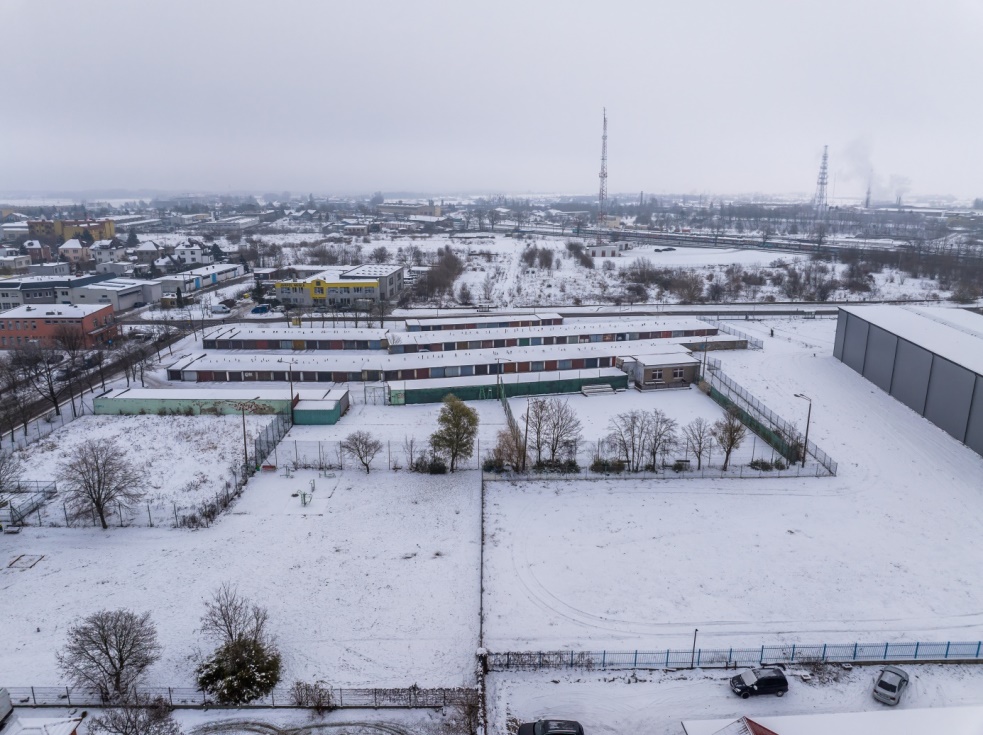 Sporządził:									Jacek Domozych